Dur, dur pour les mecs.., mais en même temps si toutes les femmesavaient un humour aussi réactif... ! ! !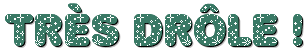 2Lui : - Votre visage doit faire tourner quelques têtes !Elle : - Et le vôtre doit retourner quelques estomacs !Lui : - Allez, ne soyez pas timide, demandez-moi de sortir !Elle : - D'accord, veuillez sortir s'il vous plait !Lui : - Je crois que je pourrai vous rendre très heureuse.Elle : - Pourquoi, vous partez ?Lui :  - Que répondriez-vous si je vous demandais de m'épouser ?Elle : - Rien. Je ne peux pas rire et parler en même temps !Lui :  - Puis-je avoir votre nom ?Elle : - Pourquoi, vous n'en avez pas ?Lui :  - Ca vous dirait d'aller voir un film avec moi ?Elle : - Je l'ai déjà vu !Lui :  - Croyez-vous que c'est le destin qui nous a fait nous rencontrer ?Elle : - Nan, juste de la simple malchance !Lui :  - Eh quel est votre signe ?Elle : - 'ne pas déranger'.Lui :  - Comment aimez-vous vos œufs le matinElle : - Non fécondésLui :  - J'irai au bout du monde pour vous.Elle : - Mais promettez-vous d'y rester ?Lui :  - Où étiez-vous durant toute ma vie ?Elle : - Où je serai certainement pour le reste de vos jours : dans vos rêves.LES FEMMES ONT TOUJOURS LE DERNIER MOT... en tout cas, très souvent !...